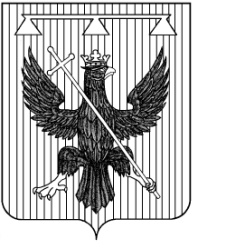 Администрация муниципального образованияВосточно-Одоевское  Одоевского района ПОСТАНОВЛЕНИЕот  15.07.2016 г.                         с. Рылево                                     № 120О внесении изменений в постановление администрации муниципального образования Восточно-Одоевское Одоевского района от 02.07.2015 г. № 62 «Об утверждении административного регламента предоставлении муниципальной услуги «Прием и выдача документов об утверждении схемы расположения земельного участка на кадастровом плане территории»В соответствии с пунктом 6 статьи 11.2 Федерального закона от 27.07.2010 года № 210-ФЗ «Об организации предоставления государственных и муниципальных услуг», рассмотрев   протест прокурора района от 05.05.2016 г. № 7-02-16/16, на основании Устава муниципального образования Восточно-Одоевское Одоевского района, администрация муниципального образования Восточно-Одоевское Одоевского района ПОСТАНОВЛЯЕТ: 1. Внести  в постановление администрации муниципального образования Восточно-Одоевское Одоевского района от 02.07.2015г. № 62 «Об утверждении административного регламента предоставления муниципальной услуги «Прием и выдача документов об утверждении схемы расположения земельного участка на кадастровом плане территории» следующие изменения:1) Внести в Приложение к постановлению администрации муниципального образования Восточно-Одоевское Одоевского района от 02.07.2015г. № 62 «Об утверждении административного регламента предоставления муниципальной услуги «Прием и выдача документов об утверждении схемы расположения земельного участка на кадастровом плане территории» следующие изменения:а) раздел V пункт 5.1 Приложения изложить в следующей редакции:«Заявитель имеет право обратиться с жалобой в том числе в следующих случаях:- нарушение срока регистрации запроса заявителя о предоставлении муниципальной услуги;- нарушение срока предоставления муниципальной услуги;- требование у заявителя документов, не предусмотренных нормативными правовыми актами Российской Федерации, нормативными правовыми актами субъекта Российской Федерации, муниципальными правовыми актами для предоставления муниципальной услуги;- отказ в приёме документов, предоставление которых предусмотрено нормативными правовыми актами Российской Федерации, нормативными правовыми актами субъекта Российской Федерации, муниципальными правовыми актами;- затребование с заявителя при предоставлении муниципальной услуги платы, не предусмотренной нормативными правовыми актами Российской Федерации, нормативными правовыми актами субъекта Российской Федерации, муниципальными правовыми актами;- отказ органа, предоставляющего муниципальную услугу, должностного лица органа, предоставляющего муниципальную услугу, в исправлении допущенных опечаток и ошибок в выданных в результате предоставления муниципальной услуги документах либо нарушение установленного срока таких исправлений.- отказ в предоставлении муниципальной услуги, если основания отказа не предусмотрены федеральными законами и принятыми в соответствии с ними иными нормативными правовыми актами Российской Федерации, нормативными правовыми актами субъекта Российской Федерации, муниципальными правовыми актами.- Жалоба подается в письменной форме на бумажном носителе, в электронной форме:-  главе администрации администрация муниципального образования Восточно-Одоевское Одоевского района на решения, действия (бездействие) ответственного исполнителя;Жалоба может быть направлена по почте, через МБУ МФЦ, с использованием информационно-телекоммуникационной сети «Интернет», официального сайта администрации муниципального образования Восточно-Одоевское Одоевского района, а также может быть принята на личном приёме заявителя.- Жалоба должна содержать:- наименование органа, предоставляющего муниципальную услугу, должностного лица органа, предоставляющего муниципальную услугу, либо муниципального служащего, либо специалиста МБУ МФЦ решение и действия (бездействие) которого обжалуются;- фамилию, имя, отчество (последнее - при наличии), сведения о месте жительства заявителя — физического лица либо наименование, сведения о месте нахождения заявителя — юридического лица, номер (номера) контактного телефона, адрес (адреса) электронной почты (при наличии) и почтовый адрес, по которым должен быть направлен ответ заявителю;- сведения об обжалуемых решениях и действиях (бездействии) органа, предоставляющего муниципальную услугу, должностного лица органа, предоставляющего муниципальную услугу, либо муниципального служащего, либо специалиста МБУ МФЦ;- доводы, на основании которых заявитель не согласен с решением и действием (бездействием) органа, предоставляющего муниципальную услугу, должностного лица органа, предоставляющего муниципальную услугу либо муниципального служащего. Заявителем могут быть представлены документы (при наличии), подтверждающие доводы заявителя, либо их копии.- Жалоба, поступившая в орган, предоставляющий муниципальную услугу подлежит рассмотрению должностным лицом, наделенным полномочиями по рассмотрению жалоб, в течение 15 рабочих дней со дня её регистрации, а в случае обжалования отказа органа, предоставляющего муниципальную услугу в приёме документов у заявителя либо в исправлении допущенных опечаток и ошибок или в случае обжалования нарушения установленного срока таких исправлений — в течение 5 рабочих дней со дня её регистрации.3. Письменно проинформировать прокурора района о принятом решении.4. Контроль за исполнением настоящего постановления оставляю за собой.5. Обнародовать настоящее постановление путем размещения его на информационных стендах в установленном порядке и разместить на официальном сайте муниципального образования Восточно-Одоевское Одоевского района в сети "Интернет" http://vostodoevskoe.ru/.6. Настоящее постановление вступает в силу со дня обнародования.      Глава администрациимуниципального образования       Восточно-Одоевское       Одоевского района                                                      И.С.АндреевГотовил:Готовил:Инспектор по имущественным и земельным отношениям                                                                                 Н.В. СычёваСогласовано:Согласовано:Заместитель главы администрации					 	        Е.В. СиреневаРуководитель группы жизнеобеспечения				                   Е.Ю. МайороваНачальник  отдела по, кадровой работе                                           и делопроизводству                                                                                          Е.Н. Турчина